 Join  Ski Club for the Beautiful Vistas of  Telluride, CO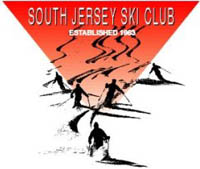 February 20 - 27, 2016$1835  Early Bird (deposit paid by Sept 9, 2015)$1925  Regular (deposit paid after Sept 9, 2015)Per Person based on double occupancy: If you do not select a roommate and we are unable to match you with one, Single Supplement Charges will apply (note: Single Supplement availability may be limited.)Includes:  R/T airfare from  (PHL) & ground transportation from Montrose airport to resort.	7 nights at Mountain Lodge, Ski-in, ski out, 2 & 3 bedroom, 2/3 bath, fully equipped condos with fireplace. Lodging is highly rated by Trip Advisor & Snowbound MagazineOutdoor heated pool & hot tub, exercise & steam room, ski lockers, free wifi free shuttle to , market, & Gondola to townFive day lift ticket, additional day lift ticket available for $45 in advanceA copy of your valid photo ID is required by 10/14/15 Your membership in SJSC must be current to participate  (EPSC members have reciprocity and may participate at the regular price; early bird pricing for SJSC members only)Both pages of a trip registration form must be completed and signed to be added to the trip or wait list.See www.sjskiclub.com for membership information Trip LeaderDiane Kae   856-432-6088 (home) 215.751.8799 (work)dianekae@comcast.net Please make all checks payable to SJSC – write trip name in memo sectionThere is a 2.75% cashier fee for using a Visa or MasterCard. Receipts returned for mail-in payments if a Self Addressed Stamped Envelope is provided, otherwise, receipts are available from the trip leader at regular membership meetings. ZPayment Schedule								Cancellation Schedule (Your Liability)*Signup 8/12/15   	$400									Prior to        9/9/15		$50Due       9/9/15   $400											     10/14/15       $800Due     1014/15	$400												11/11/15		$1200Due   11/11/15	$400												 12/9/15		$1600Due	12/9/15	Balance $235/$325				     		After   	 1/14/15	      Total amount of trip																															*This is your maximum liability. Actual refund will be determined when the trip books close. A minimum cancellation fee of $50 is charged in all circumstances.Due to the ever changing circumstances that exist in the travel industry - all prices are subject to change.  Consider purchasing optional Trip Cancellation Insurance.  If you need to process a claim, contact the trip leader, not the outside vendor, for documentation of costs. Trip participants are responsible for any fees that may be incurred outside the control of SJSC, including but not limited to: fuel surcharges, baggage fees imposed by an airline, costs incurred by weather related delays or cancellations, currency fluctuations on trips outside the U.S. 